ПРОЕКТО внесении изменений в постановление администрации Ефремкасинского сельского поселения № 96  от 09.11.2016 г « Об утверждении административного регламента администрации Ефремкасинского сельского поселения Аликовского района Чувашской Республики по предоставлению муниципальной услуги «Выдача разрешения на ввод объекта в эксплуатацию          В соответствии с Градостроительным кодексом Российской Федерации, Федеральным законом от 27 декабря 2019 г. N 472-ФЗ "О внесении изменений в Градостроительный кодекс Российской Федерации и отдельные законодательные акты Российской Федерации", в целях приведения нормативного правового акта в соответствие с действующим законодательством администрация Ефремкасинского сельского поселения Аликовского района Чувашской Республики ПОСТАНОВЛЯЕТ:         1.Внести в административный регламент администрации Ефремкасинского сельского поселения Аликовского района Чувашской Республики по предоставлению администрацией Ефремкасинского сельского поселения Аликовского района Чувашской Республики муниципальной услуги «Выдача разрешения на ввод объекта в эксплуатацию», утвержденный постановлением администрации Ефремкасинского сельского поселения Аликовского района Чувашской Республики от 09 ноября 2016 года № 96, следующие изменения:   1.1. В подразделе 2.4. слова «в течение 10 календарных дней» заменить словами «в течение 5 рабочих дней»;1.2.   Подраздел 2.6 дополнить пунктом 14 следующего содержания:      «14. В случае, если подано заявление о выдаче разрешения на ввод объекта в эксплуатацию в отношении этапа строительства, реконструкции объекта капитального строительства, документы, указанные в пунктах 5,  7-13,   оформляются в части, относящейся к соответствующему этапу строительства, реконструкции объекта капитального строительства. В указанном случае в заявлении о выдаче разрешения на ввод объекта в эксплуатацию в отношении этапа строительства, реконструкции объекта капитального строительства указываются сведения о ранее выданных разрешениях на ввод объекта в эксплуатацию в отношении этапа строительства, реконструкции объекта капитального строительства (при наличии);1.3. Подраздел 3.2. дополнить абзацем 4 следующего содержания: «Разрешение на ввод объекта в эксплуатацию выдается в форме электронного документа, подписанного электронной подписью, в случае, если это указано в заявлении о выдаче разрешения на ввод объекта в эксплуатацию».2.Настоящее постановление вступает в силу после официального опубликования.Глава Ефремкасинскогосельского поселения                                                                                                  В.М. ЕфимовЧУВАШСКАЯ РЕСПУБЛИКА 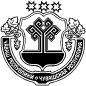 АДМИНИСТРАЦИЯЕФРЕМКАСИНСКОГОСЕЛЬСКОГО ПОСЕЛЕНИЯ АЛИКОВСКОГО РАЙОНА ЧĂВАШ РЕСПУБЛИКИЭЛĔК РАЙОнĕЕХРЕМКАССИ ЯЛ ПОСЕЛЕНИЙĕН АДМИНИСТРАЦИЙĕ ПОСТАНОВЛЕНИЕ № д.ЕфремкасыЙЫШАНУ № Ехремкасси яле